Лэпбук « Животные жарких стран»Современных детей трудно чем-то удивить, привлечь их внимание и поэтому нужно придумывать какие-то способы, для того, чтобы педагогический процесс воспитания и обучения детей был продуктивный. Один из наиболее эффективных способов является лэпбук. Для взрослых он удобен тем, что в одном месте собрано большое количество необходимого материала, а для детей интересен разнообразными кармашками, вставками, играми.Вариантов изготовления лэпбуков множество. В данном случае это картонная основа из обыкновенной коробки, обклеена цветной  бумагой.  С одной стороны располагаются конверты с играми и игровое поле, с другой – большая сюжетная картина с изображением животных, карман с раскрасками.  Рассмотрим все подробнее.Предлагаю вашему вниманию лэпбук по познавательно-речевому развитию "Животные жарких стран", предназначен для работы с детьми 5 -7 лет.Цель лэпбука: расширить, углубить, систематизировать знания детей о животных жарких, повысить интерес дошкольников к жизни животных разных стран.Составляющие лэпбука:1. Загадки2. Стишки     3. Картинки с животными4. Пазлы5. «У кого - кто?»     6. « Один- много»7. «Травоядные» и «Хищники»8. «Кто лишний?9. Разрезные картинки10. Угадай животное по силуэту11. «Угадай, чья тень?»12. «Найди отличия»13. Лабиринты14. Отгадай, чем покрыто тело животного15. Игры по развитию связной речи16. « Веселый счет»17. Кто чем питается18. У кого кто?19. Раскраски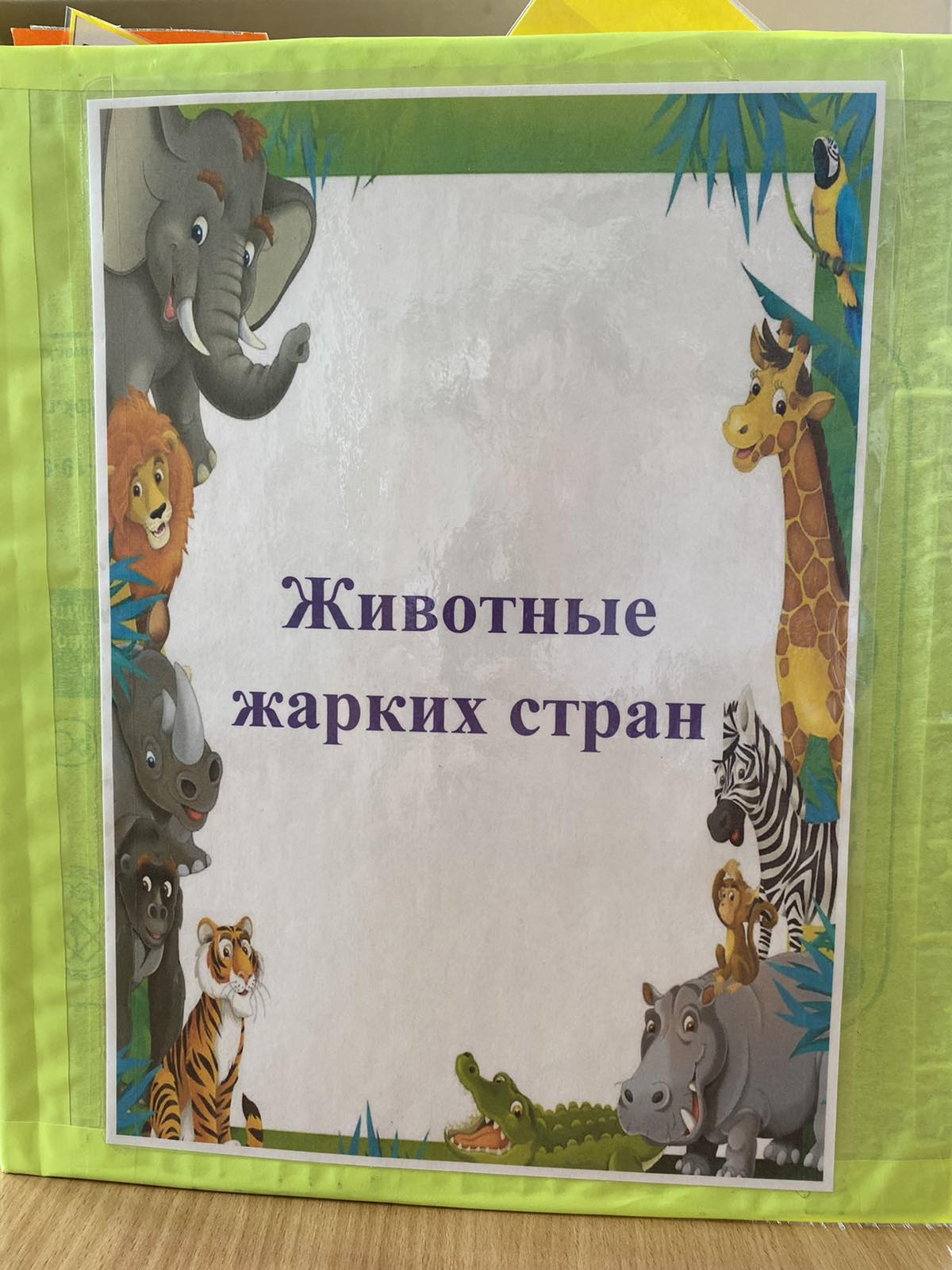 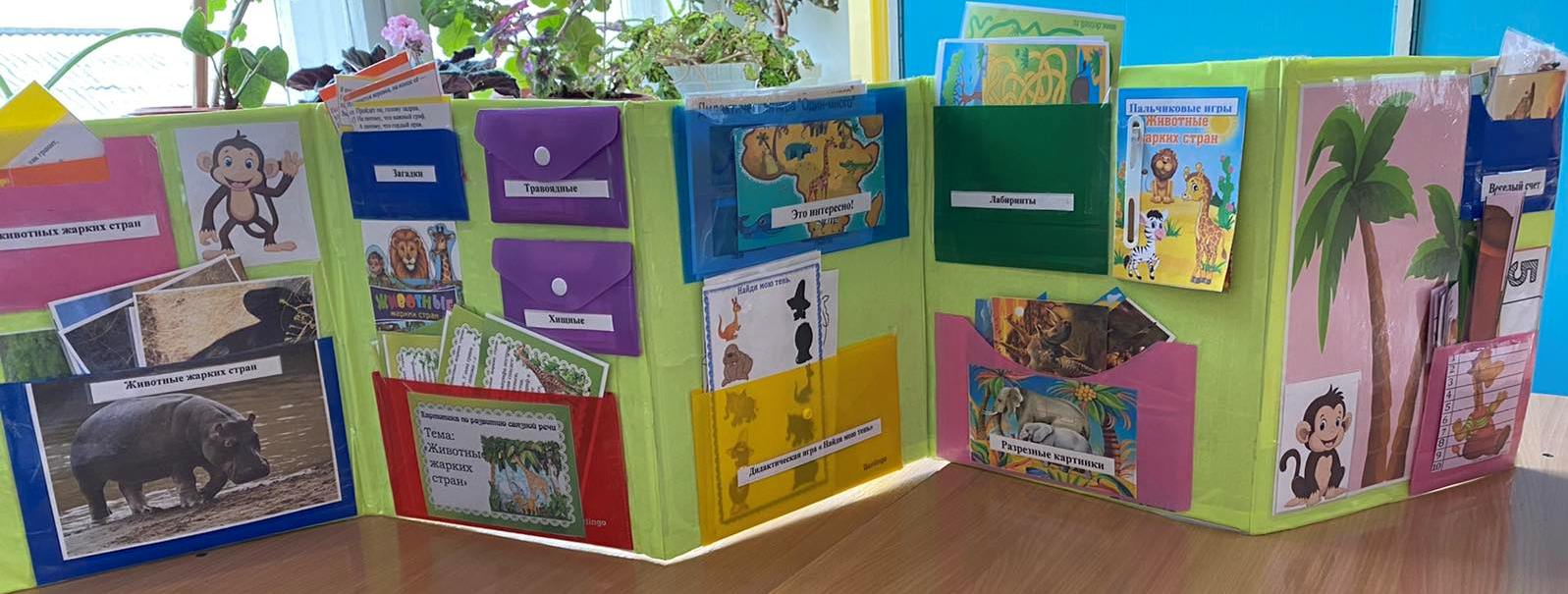 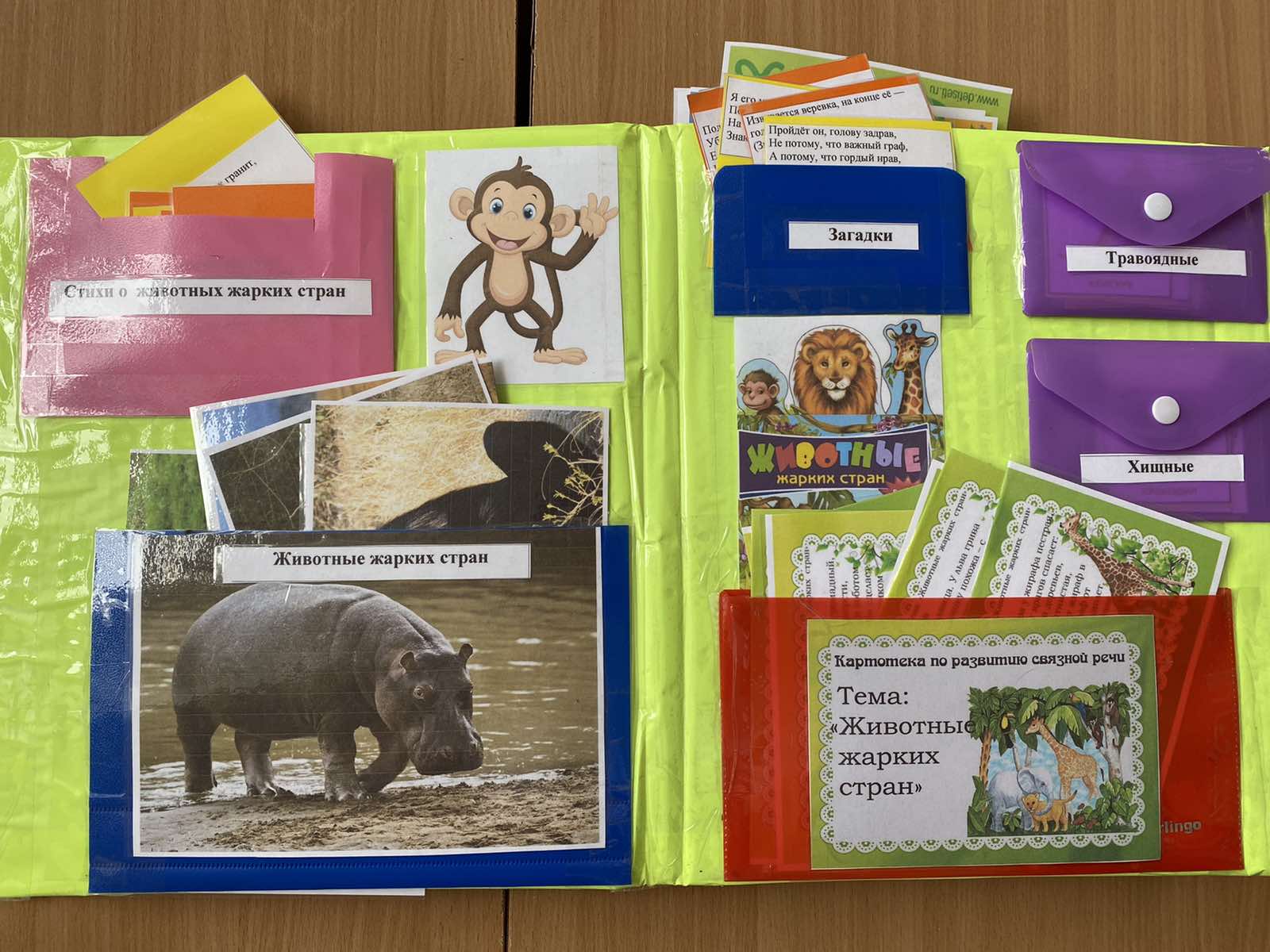 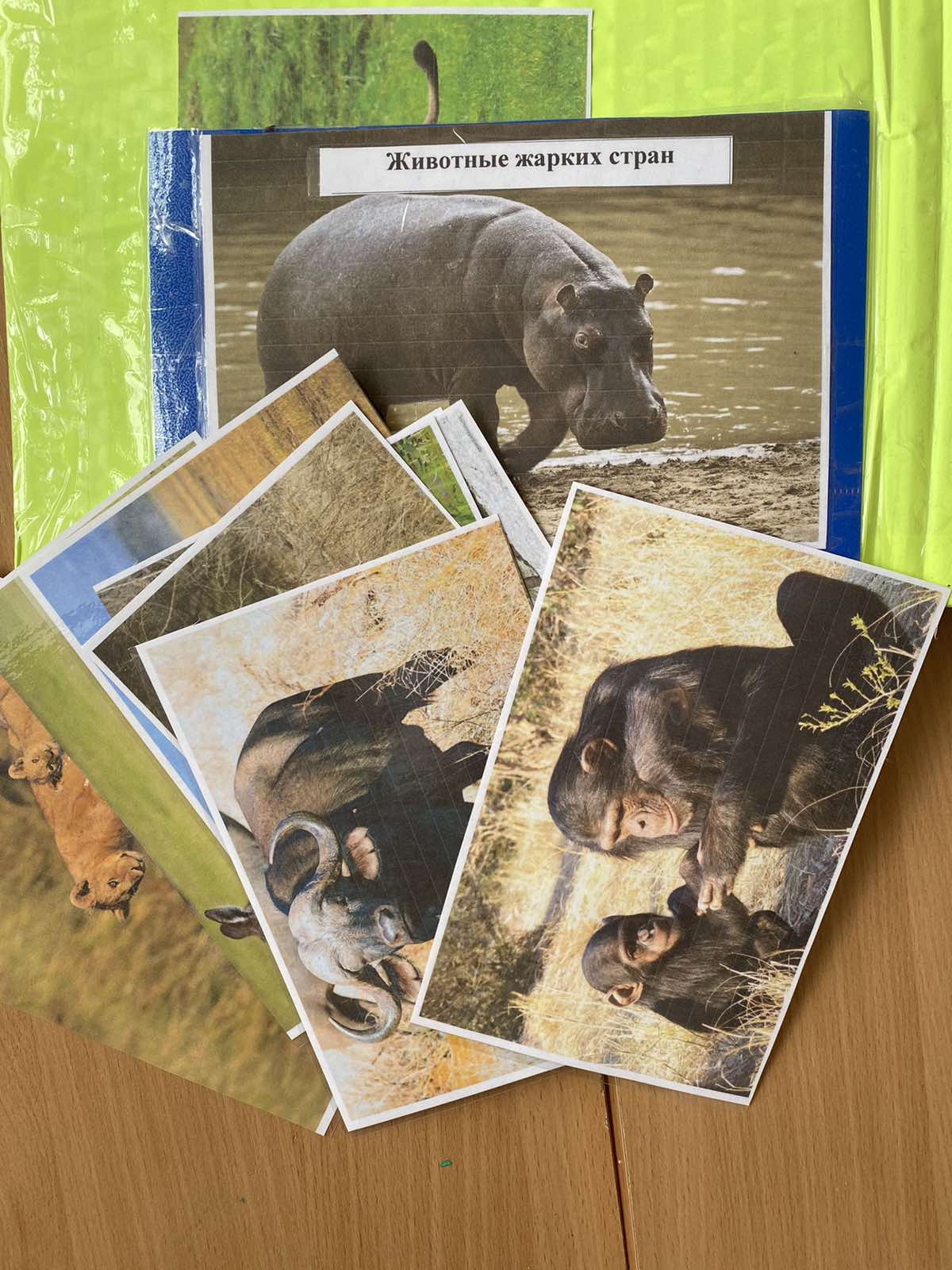 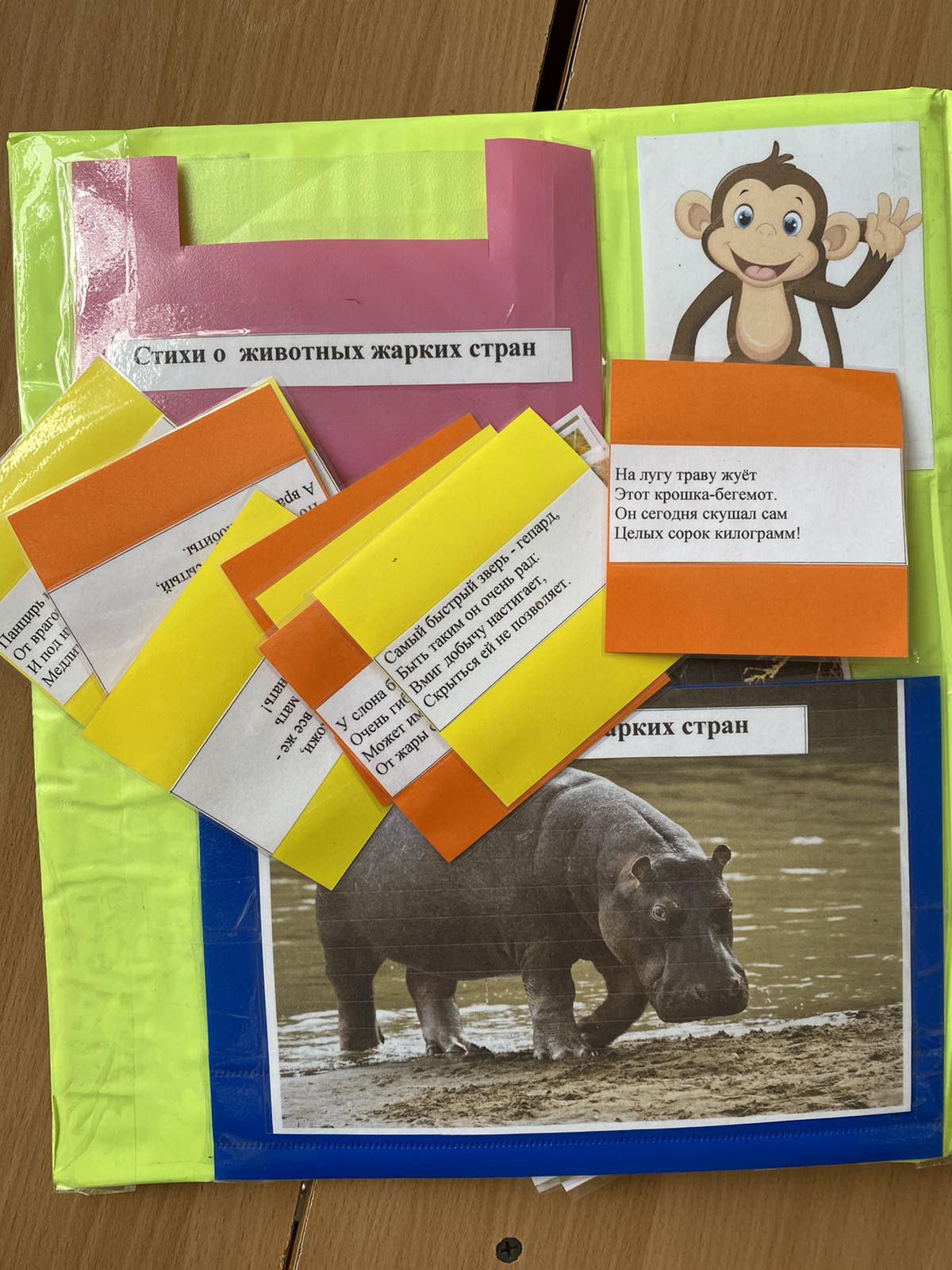 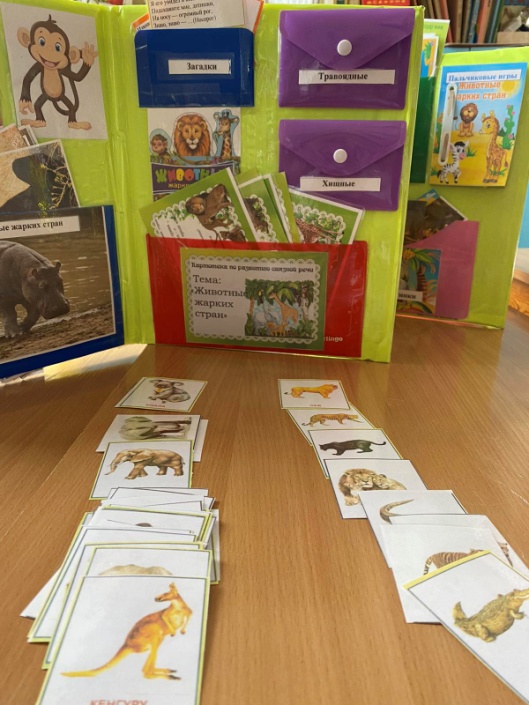 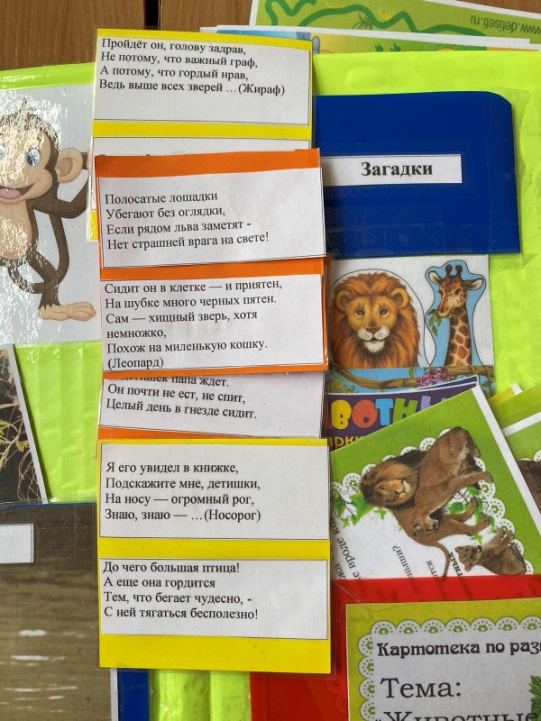 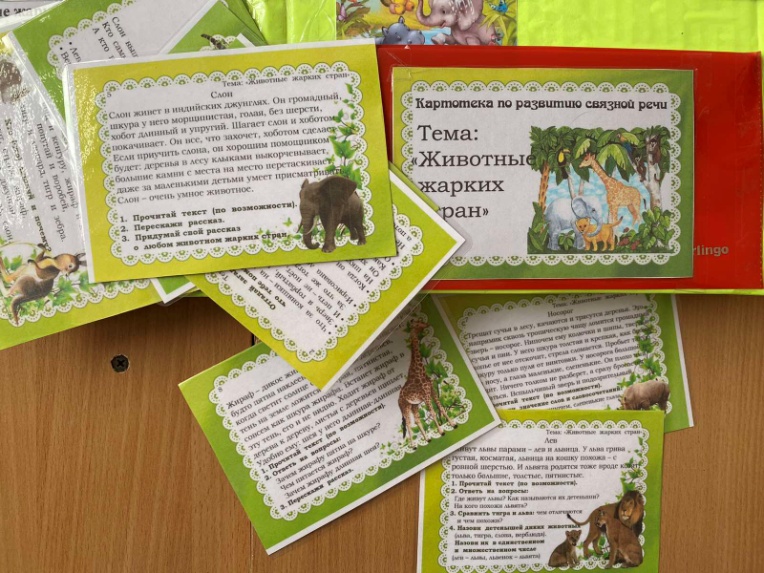 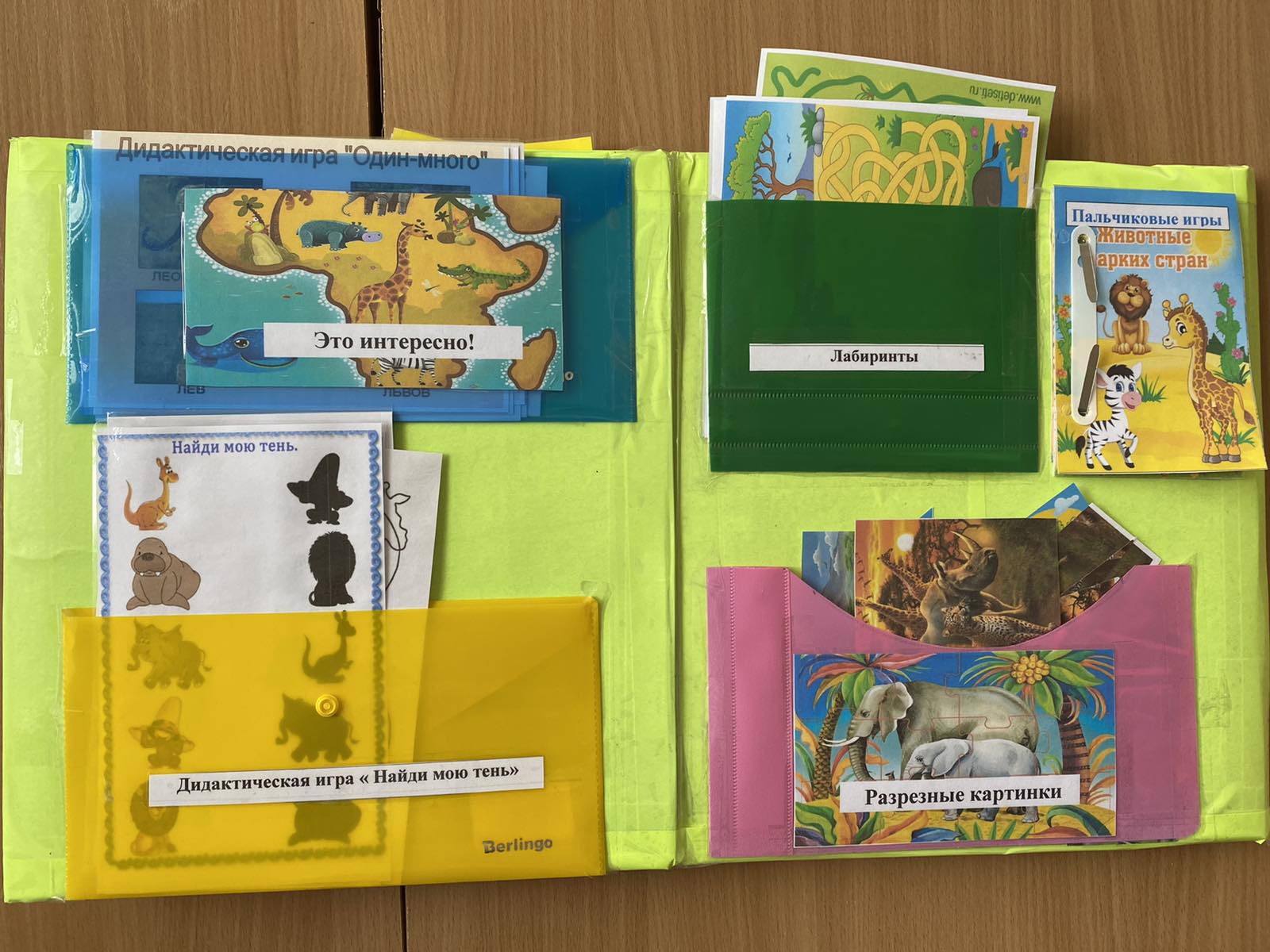 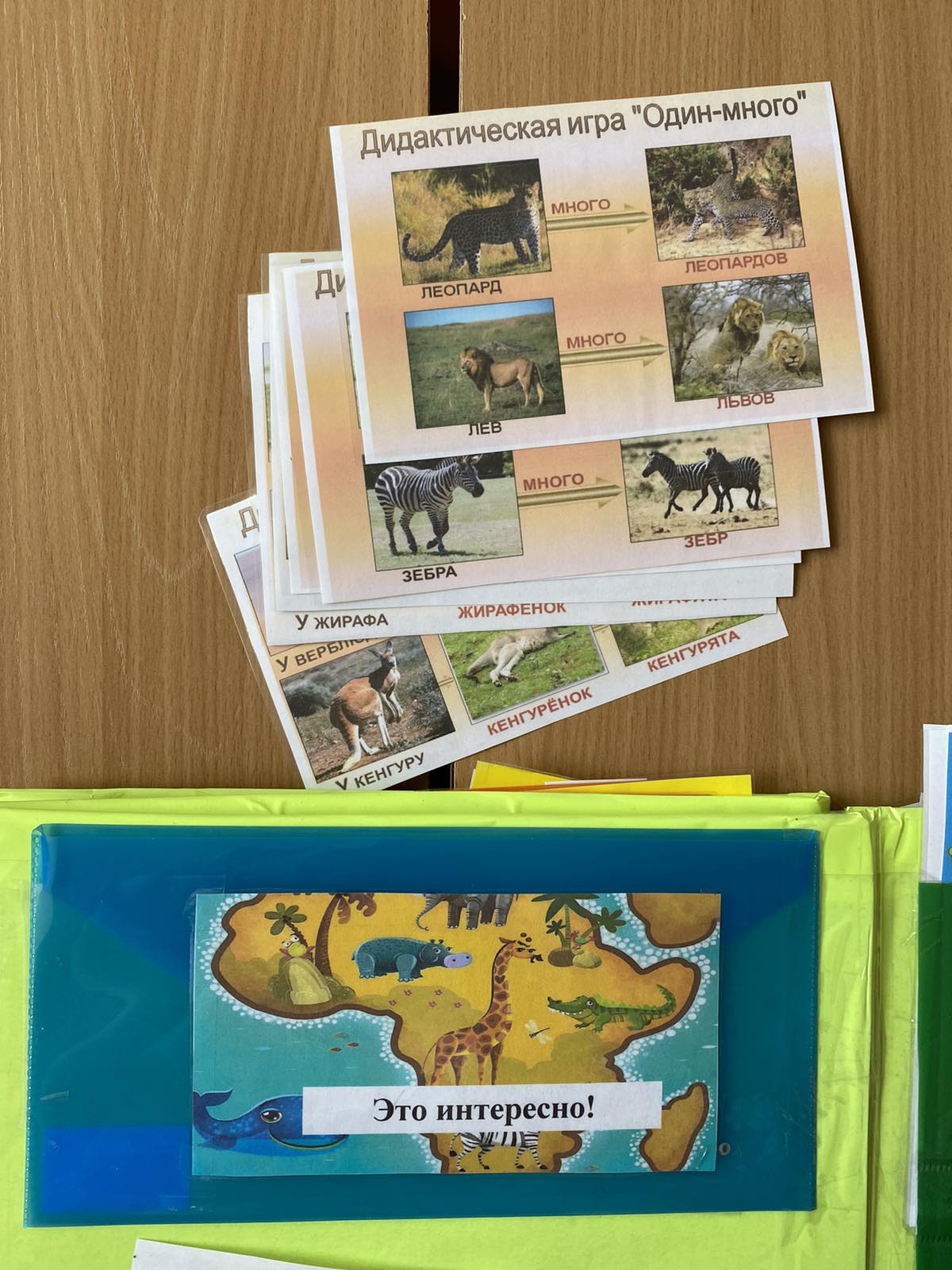 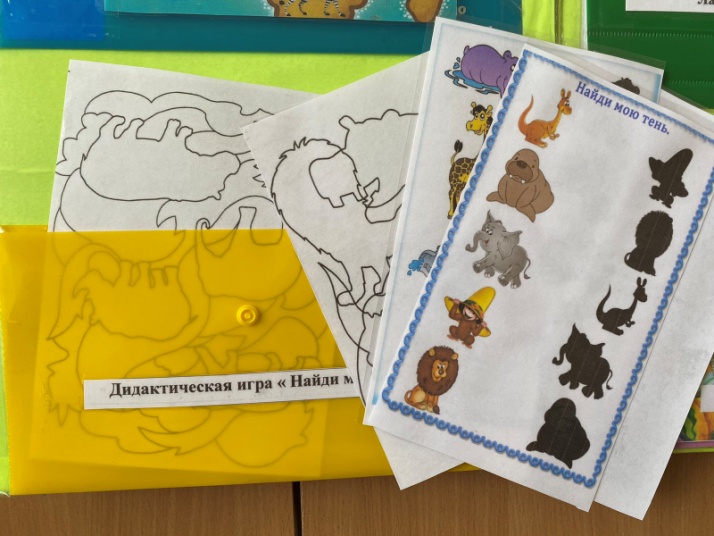 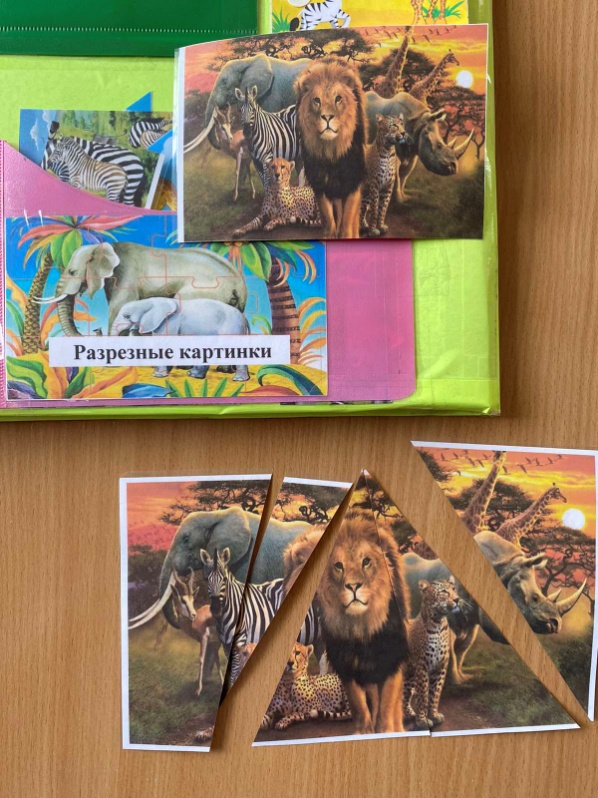 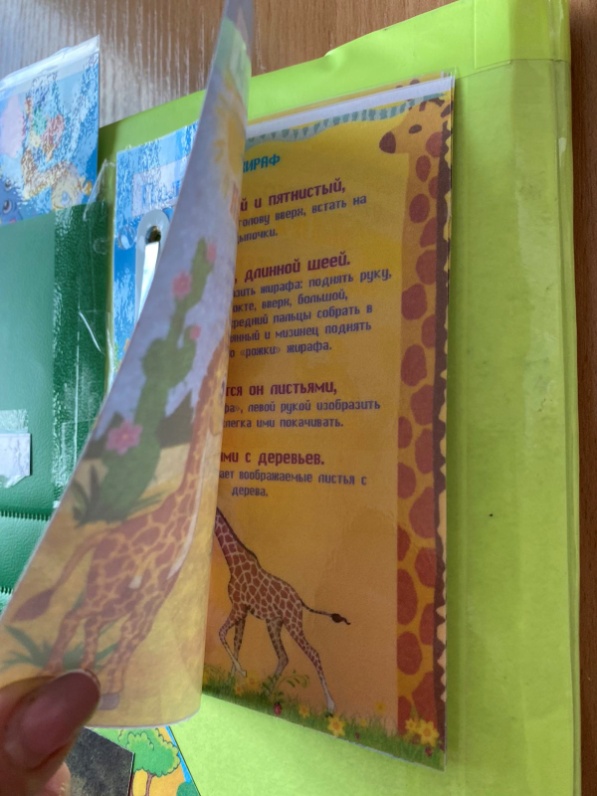 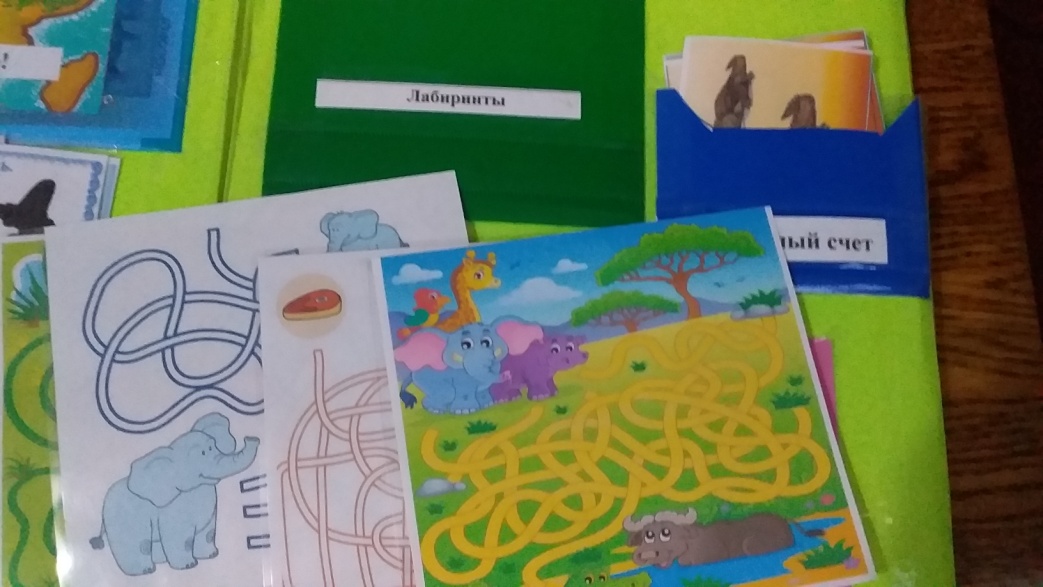 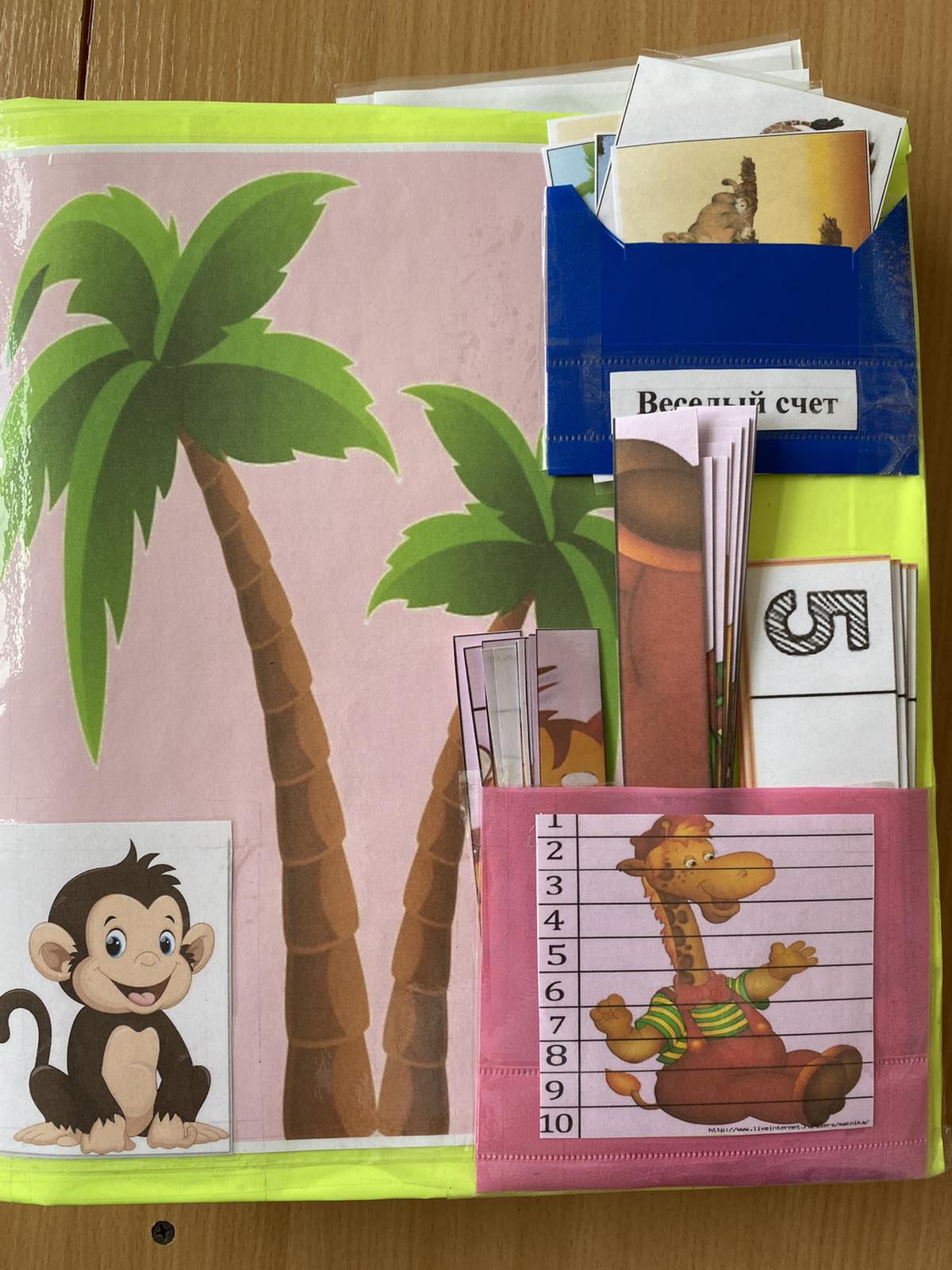 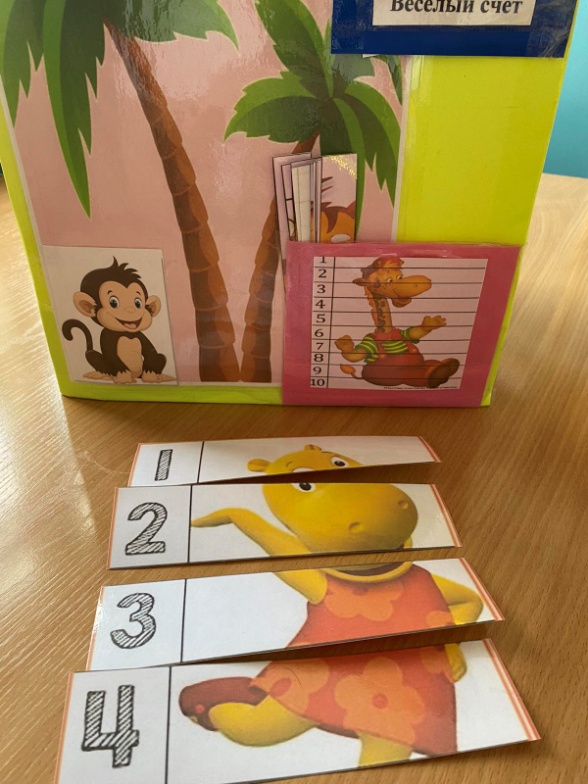 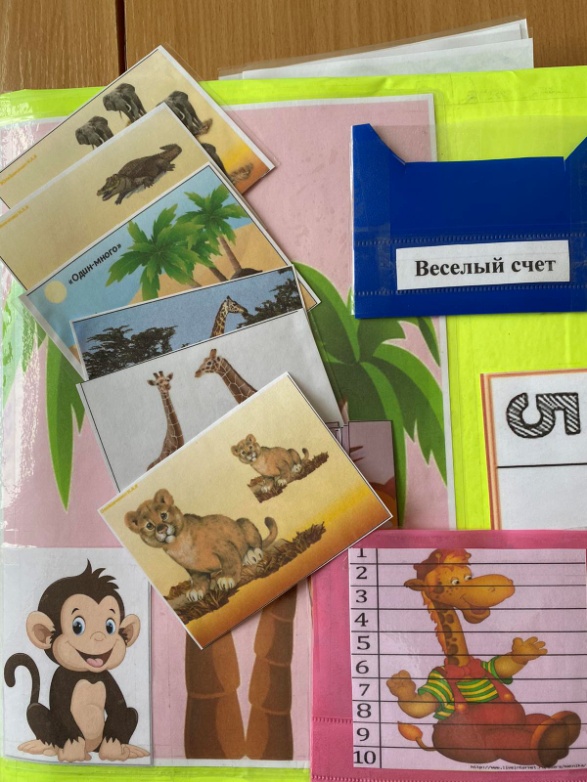 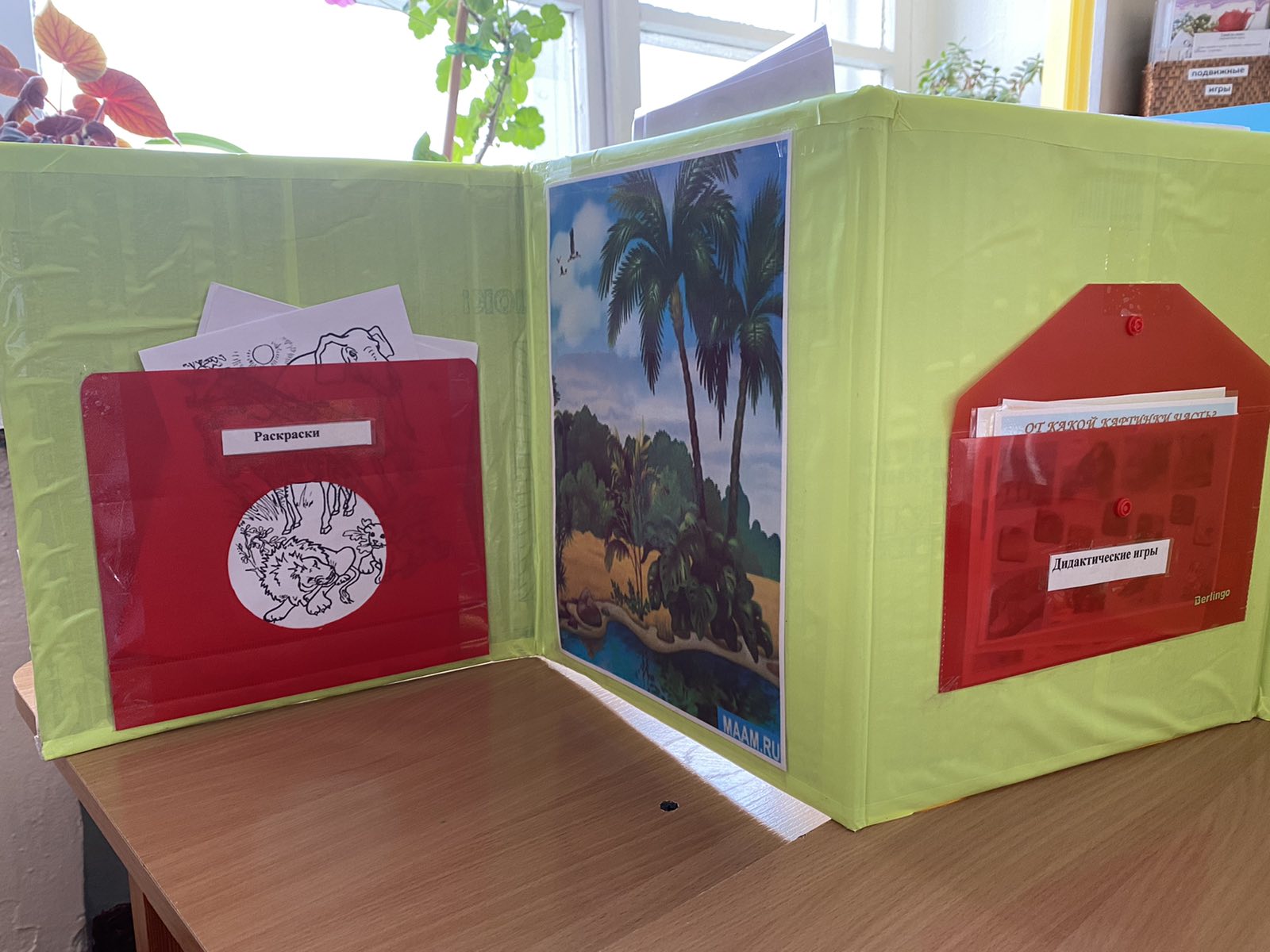 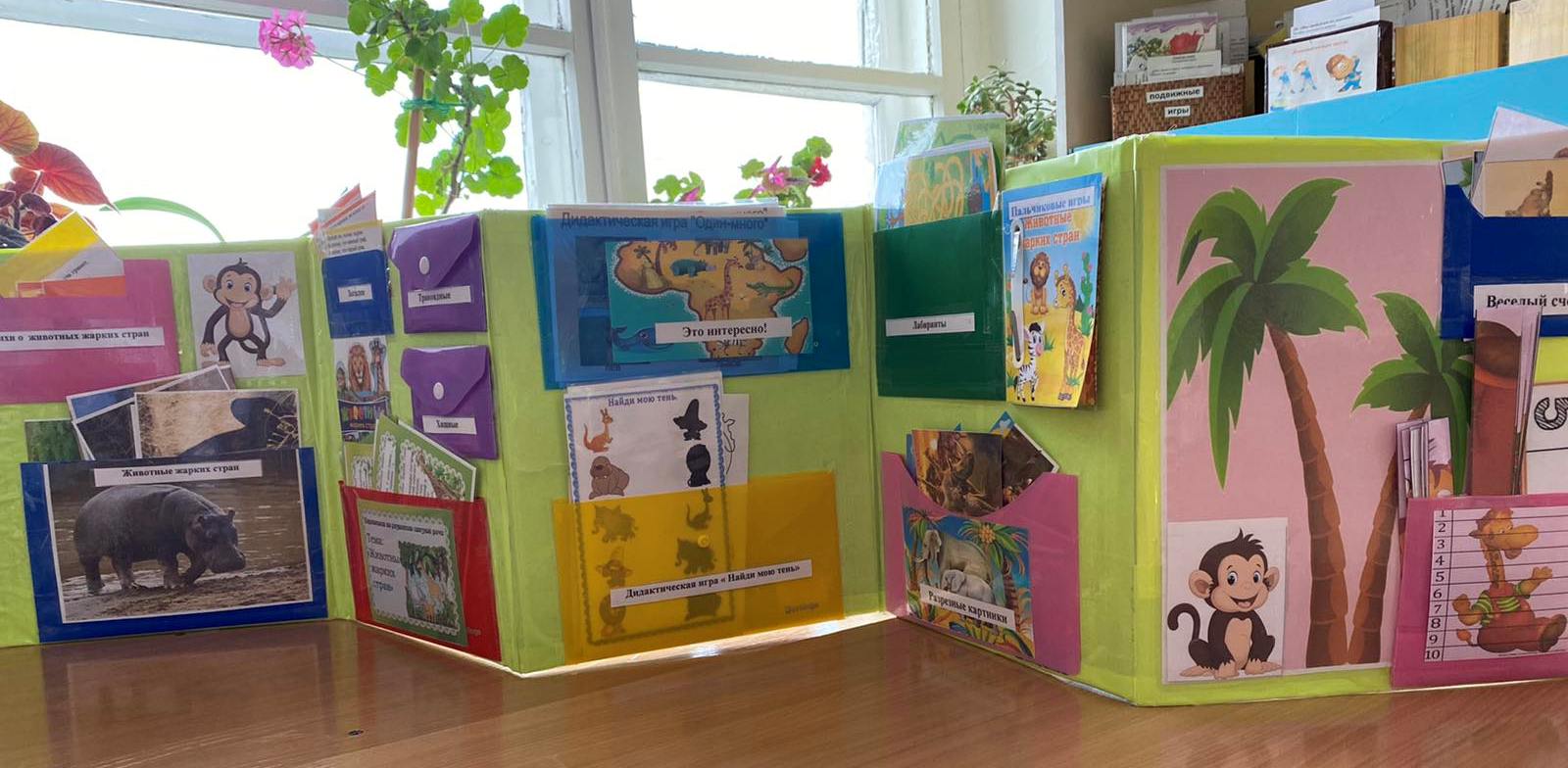 В целом, данный лэпбук отражает все необходимые материалы для изучения темы о животных жарких стран.